Make Up AssignmentSolve the following system by substitution:Solve the following system by elimination:Solve the following inequalities for x and graph them on the number line.Graph the following inequalities on the coordinate plane and shade appropriately.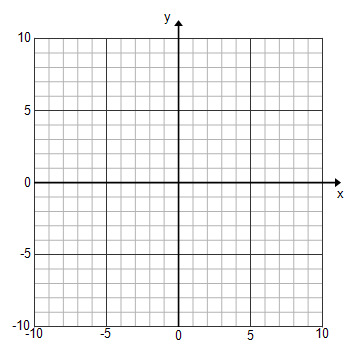 Graph the system of inequalities and shade appropriately.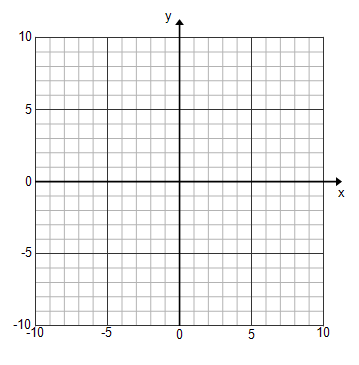 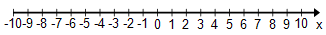 